1AD-SOYAD:……………………….AD-SOYAD:……………………….TEŞHİS:……………………TEŞHİS:……………………TEŞHİS:……………………TABURCU TARİHİ:……/……/20….TABURCU TARİHİ:……/……/20….TABURCU TARİHİ:……/……/20….TABURCU TARİHİ:……/……/20….TEDAVİTEDAVİTEDAVİTEDAVİTEDAVİTEDAVİTEDAVİTEDAVİTEDAVİTEDAVİTEDAVİİLAÇ TEDAVİSİİLAÇ TEDAVİSİİLAÇ TEDAVİSİİLAÇ TEDAVİSİİLAÇ TEDAVİSİİLAÇ TEDAVİSİİLAÇ TEDAVİSİİLAÇ TEDAVİSİİLAÇ TEDAVİSİİLAÇ TEDAVİSİİLAÇ TEDAVİSİİLAÇLARİLAÇLARSABAHSABAHÖĞLEÖĞLEAKŞAMAKŞAMGECEGECEİLAÇLARİLAÇLARAÇTOKAÇTOKAÇTOKAÇTOK12345678910Kullandığı ilaçlardan olası bir besin etkileşimi olan varsa belirtiniz.……………………………………………………………………………………………………………………………………………………………….Kullandığı ilaçlardan olası bir besin etkileşimi olan varsa belirtiniz.……………………………………………………………………………………………………………………………………………………………….Kullandığı ilaçlardan olası bir besin etkileşimi olan varsa belirtiniz.……………………………………………………………………………………………………………………………………………………………….Kullandığı ilaçlardan olası bir besin etkileşimi olan varsa belirtiniz.……………………………………………………………………………………………………………………………………………………………….Kullandığı ilaçlardan olası bir besin etkileşimi olan varsa belirtiniz.……………………………………………………………………………………………………………………………………………………………….Kullandığı ilaçlardan olası bir besin etkileşimi olan varsa belirtiniz.……………………………………………………………………………………………………………………………………………………………….Kullandığı ilaçlardan olası bir besin etkileşimi olan varsa belirtiniz.……………………………………………………………………………………………………………………………………………………………….Kullandığı ilaçlardan olası bir besin etkileşimi olan varsa belirtiniz.……………………………………………………………………………………………………………………………………………………………….Kullandığı ilaçlardan olası bir besin etkileşimi olan varsa belirtiniz.……………………………………………………………………………………………………………………………………………………………….Kullandığı ilaçlardan olası bir besin etkileşimi olan varsa belirtiniz.……………………………………………………………………………………………………………………………………………………………….Kullandığı ilaçlardan olası bir besin etkileşimi olan varsa belirtiniz.……………………………………………………………………………………………………………………………………………………………….2. DİYET TEDAVİSİ………………………………………………………………………………………………………………………………………………………………………………………………………………………………………………………………………..2. DİYET TEDAVİSİ………………………………………………………………………………………………………………………………………………………………………………………………………………………………………………………………………..2. DİYET TEDAVİSİ………………………………………………………………………………………………………………………………………………………………………………………………………………………………………………………………………..2. DİYET TEDAVİSİ………………………………………………………………………………………………………………………………………………………………………………………………………………………………………………………………………..2. DİYET TEDAVİSİ………………………………………………………………………………………………………………………………………………………………………………………………………………………………………………………………………..2. DİYET TEDAVİSİ………………………………………………………………………………………………………………………………………………………………………………………………………………………………………………………………………..2. DİYET TEDAVİSİ………………………………………………………………………………………………………………………………………………………………………………………………………………………………………………………………………..2. DİYET TEDAVİSİ………………………………………………………………………………………………………………………………………………………………………………………………………………………………………………………………………..2. DİYET TEDAVİSİ………………………………………………………………………………………………………………………………………………………………………………………………………………………………………………………………………..2. DİYET TEDAVİSİ………………………………………………………………………………………………………………………………………………………………………………………………………………………………………………………………………..2. DİYET TEDAVİSİ………………………………………………………………………………………………………………………………………………………………………………………………………………………………………………………………………..3. EGZERSİZ TEDAVİSİ………………………………………………………………………………………………………………………………….…………………………………………………………………………………………………………………………………..3. EGZERSİZ TEDAVİSİ………………………………………………………………………………………………………………………………….…………………………………………………………………………………………………………………………………..3. EGZERSİZ TEDAVİSİ………………………………………………………………………………………………………………………………….…………………………………………………………………………………………………………………………………..3. EGZERSİZ TEDAVİSİ………………………………………………………………………………………………………………………………….…………………………………………………………………………………………………………………………………..3. EGZERSİZ TEDAVİSİ………………………………………………………………………………………………………………………………….…………………………………………………………………………………………………………………………………..3. EGZERSİZ TEDAVİSİ………………………………………………………………………………………………………………………………….…………………………………………………………………………………………………………………………………..3. EGZERSİZ TEDAVİSİ………………………………………………………………………………………………………………………………….…………………………………………………………………………………………………………………………………..3. EGZERSİZ TEDAVİSİ………………………………………………………………………………………………………………………………….…………………………………………………………………………………………………………………………………..3. EGZERSİZ TEDAVİSİ………………………………………………………………………………………………………………………………….…………………………………………………………………………………………………………………………………..3. EGZERSİZ TEDAVİSİ………………………………………………………………………………………………………………………………….…………………………………………………………………………………………………………………………………..3. EGZERSİZ TEDAVİSİ………………………………………………………………………………………………………………………………….…………………………………………………………………………………………………………………………………..4. KULLANACAĞI CİHAZDA DİKKAT ETMESİ GEREKEN NOKTALAR………………………………………………………………………………………………………………………………….………………………………………………………………………………………………………………………………….4. KULLANACAĞI CİHAZDA DİKKAT ETMESİ GEREKEN NOKTALAR………………………………………………………………………………………………………………………………….………………………………………………………………………………………………………………………………….4. KULLANACAĞI CİHAZDA DİKKAT ETMESİ GEREKEN NOKTALAR………………………………………………………………………………………………………………………………….………………………………………………………………………………………………………………………………….4. KULLANACAĞI CİHAZDA DİKKAT ETMESİ GEREKEN NOKTALAR………………………………………………………………………………………………………………………………….………………………………………………………………………………………………………………………………….4. KULLANACAĞI CİHAZDA DİKKAT ETMESİ GEREKEN NOKTALAR………………………………………………………………………………………………………………………………….………………………………………………………………………………………………………………………………….4. KULLANACAĞI CİHAZDA DİKKAT ETMESİ GEREKEN NOKTALAR………………………………………………………………………………………………………………………………….………………………………………………………………………………………………………………………………….4. KULLANACAĞI CİHAZDA DİKKAT ETMESİ GEREKEN NOKTALAR………………………………………………………………………………………………………………………………….………………………………………………………………………………………………………………………………….4. KULLANACAĞI CİHAZDA DİKKAT ETMESİ GEREKEN NOKTALAR………………………………………………………………………………………………………………………………….………………………………………………………………………………………………………………………………….4. KULLANACAĞI CİHAZDA DİKKAT ETMESİ GEREKEN NOKTALAR………………………………………………………………………………………………………………………………….………………………………………………………………………………………………………………………………….4. KULLANACAĞI CİHAZDA DİKKAT ETMESİ GEREKEN NOKTALAR………………………………………………………………………………………………………………………………….………………………………………………………………………………………………………………………………….4. KULLANACAĞI CİHAZDA DİKKAT ETMESİ GEREKEN NOKTALAR………………………………………………………………………………………………………………………………….………………………………………………………………………………………………………………………………….5. CERRAHİ BİR MÜDAHALE YAPILDIYSA:5. CERRAHİ BİR MÜDAHALE YAPILDIYSA:5. CERRAHİ BİR MÜDAHALE YAPILDIYSA:5. CERRAHİ BİR MÜDAHALE YAPILDIYSA:5. CERRAHİ BİR MÜDAHALE YAPILDIYSA:5. CERRAHİ BİR MÜDAHALE YAPILDIYSA:5. CERRAHİ BİR MÜDAHALE YAPILDIYSA:5. CERRAHİ BİR MÜDAHALE YAPILDIYSA:5. CERRAHİ BİR MÜDAHALE YAPILDIYSA:5. CERRAHİ BİR MÜDAHALE YAPILDIYSA:5. CERRAHİ BİR MÜDAHALE YAPILDIYSA:- Pansuman Sıklığı:- Pansuman Sıklığı:- Ne Zaman Banyo Yapacağı:- Ne Zaman Banyo Yapacağı:-Dikişinin Alınacağı Tarih:-Dikişinin Alınacağı Tarih:-Kontrole Geleceği Tarih:-Kontrole Geleceği Tarih:NOTLAR:DOKTOR KAŞE/İMZAGerektiğinde İrtibat Kuracağınız Telefon Numarası:DOKTOR	Dahili no…………NOTLAR:DOKTOR KAŞE/İMZAGerektiğinde İrtibat Kuracağınız Telefon Numarası:DOKTOR	Dahili no…………NOTLAR:DOKTOR KAŞE/İMZAGerektiğinde İrtibat Kuracağınız Telefon Numarası:DOKTOR	Dahili no…………NOTLAR:DOKTOR KAŞE/İMZAGerektiğinde İrtibat Kuracağınız Telefon Numarası:DOKTOR	Dahili no…………NOTLAR:DOKTOR KAŞE/İMZAGerektiğinde İrtibat Kuracağınız Telefon Numarası:DOKTOR	Dahili no…………NOTLAR:DOKTOR KAŞE/İMZAGerektiğinde İrtibat Kuracağınız Telefon Numarası:DOKTOR	Dahili no…………NOTLAR:DOKTOR KAŞE/İMZAGerektiğinde İrtibat Kuracağınız Telefon Numarası:DOKTOR	Dahili no…………NOTLAR:DOKTOR KAŞE/İMZAGerektiğinde İrtibat Kuracağınız Telefon Numarası:DOKTOR	Dahili no…………NOTLAR:DOKTOR KAŞE/İMZAGerektiğinde İrtibat Kuracağınız Telefon Numarası:DOKTOR	Dahili no…………NOTLAR:DOKTOR KAŞE/İMZAGerektiğinde İrtibat Kuracağınız Telefon Numarası:DOKTOR	Dahili no…………NOTLAR:DOKTOR KAŞE/İMZAGerektiğinde İrtibat Kuracağınız Telefon Numarası:DOKTOR	Dahili no…………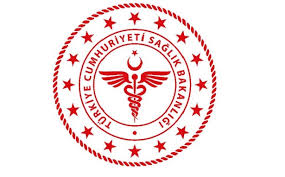 SAVUR PROF. DR. AZİZ SANCAR İLÇE DEVLET HASTANESİTABURCULUK SONRASI BİLGİ FORMUSAVUR PROF. DR. AZİZ SANCAR İLÇE DEVLET HASTANESİTABURCULUK SONRASI BİLGİ FORMUSAVUR PROF. DR. AZİZ SANCAR İLÇE DEVLET HASTANESİTABURCULUK SONRASI BİLGİ FORMUSAVUR PROF. DR. AZİZ SANCAR İLÇE DEVLET HASTANESİTABURCULUK SONRASI BİLGİ FORMUSAVUR PROF. DR. AZİZ SANCAR İLÇE DEVLET HASTANESİTABURCULUK SONRASI BİLGİ FORMUSAVUR PROF. DR. AZİZ SANCAR İLÇE DEVLET HASTANESİTABURCULUK SONRASI BİLGİ FORMUSAVUR PROF. DR. AZİZ SANCAR İLÇE DEVLET HASTANESİTABURCULUK SONRASI BİLGİ FORMUSAVUR PROF. DR. AZİZ SANCAR İLÇE DEVLET HASTANESİTABURCULUK SONRASI BİLGİ FORMUKODUHB.FR.20YAYIN TARİHİ01.11.2018REVİZYON TARİHİ03.01.2022REVİZYON NO01SAYFA SAYISI01